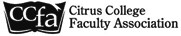 Representative Council Meeting Date:  November 17, 2021 	 	 	 	  	Zoom – 3 pm Call to Order- Dave Ryba: Meeting called to order at 3:02 by Dave Ryba.Minutes: Ralph T. motion to approve and Anna M. seconded. Motion carries. Minutes from 10.20.21.  approved. Officer and Cabinet Reports President’s Report – Dave RybaVaccinationWe have had about ¼ of the faculty on campus this fall.  For winter (and spring) the “plan” is to increase that fraction. For winter (and spring) the “plan” is to increase that fraction.  While it is impossible to know how the details will play out. With that, Ryba continues to prod management and the BOT to implement a meaningful mandate.  He is more frustrated than anyone by the lack of action on the part of the campus and he remains convinced we should have a vaccine mandate.  While there were good discussions at the Board meetings, there has been no satisfactory decision.  I suspect there was trepidation that a vaccine mandate might drive students away.  In the last week or two there has been a flurry of interest in this topic.  We had a first-time speaker at the most recent board meeting, and that resulted in one of the biggest faculty turnouts at a board meeting this year.  Unfortunately, the previous two board meetings were rather poorly attended, even though both contained pleas for a vaccine mandate. Take this as a plug for attending the next board meeting. Enrollment and Survey of StudentsAs everyone has seen, enrollment looks to be way down for winter and spring.  There is a still a lot of time left for classes to fill, and Ryba does not have good data points from previous winter and spring enrollments to make solid predictions, but he is nervous about the pattern.   In Chemistry for example, students still prefer online courses, especially asynchronous ones.  After that it looks to be hybrid courses, and after that students seem to pick the first CRN that pops up.  They are much less concerned about popular instructors, which makes sense as most of our students don’t know any of us outside of a computer screen, and whatever advice they get from their peers has gone through the same filter.We have experts on enrollment on campus, and Ryba is sure they are adapting to the obvious patterns. He has poked around the enrolment numbers for upcoming terms and is shocked at how many sections have 0,1, or 2 students.  There is a student attitude survey that closed last Friday and is looking forward to seeing what that tells us, and hoping there was enough of a response for the survey to be meaningful.  He had conversations with my own students, and while they have self-selected to be on campus, they strongly support vaccines, with just a couple being against them.   A number of people have expressed concern that a vaccine mandate would drive students away.  Vice-President’s Report – Mariano Rubio  Spring Elections: Rubio shared his plan for reaching out to faculty at large to let them know about the positions that are up for election this year. He shared If you know of a faculty member in your area that may be a good fit for one of the seats, including any of our current reps or e-board members, please reach out to them and inquire about their willingness to be nominated for a position.Secretary’s Report – Stephanie Yee No Report.Treasurer’s Report – Gerhard PetersNo Report. Bargaining Chair Report – Dave Brown  Brown announces the team will be finalizing the Winter and Spring MOU which serves the purpose of identifying the return to campus, with some exceptions for winter, and the safety protocols to remain in place for the rest of the academic year.  Past President’s Report – Terry MilesNoneSenate Liaison – John FincherNoneStanding Committee Reports  	1. Contract Committee – Dave Brown	See Bargaining Chair report 2. Grievance Committee – Rafael HerreraNo Report 3. Political Action Committee – John Fincher/Gerhard PetersNo Report	 4. Benefits Committee– Terry MilesNo Report  5. Newsletter Committee - Stephanie Yee No Report 6. Membership Engagement Committee- Vacant 7. Budget Committee-Dave RybaNo ReportAd Hoc Committee ReportsOld BusinessNew BusinessNoneVIII. Public ForumIX. Adjourn  4:36pm. OfficersDave Ryba, President (P)Mariano Rubio, Vice President (P)Stephanie Yee, Secretary (P)Gerhard Peters, Treasurer (P)Included on Executive Board Jesus Gutierrez, At-Large Representative (P)Senya Lubisich, At-Large Representative (P)Paul Swatzel, At-Large Representative (P)Other LeadershipDave Brown, Bargaining Chair (P)John Fincher, CCFA/Senate Liaison (P)Terry Miles, Past President (A)RepresentativesMathematics                  (P) Ralph Tippins& Business                      (P) Jesus GutierrezHealth Sciences             ( ) VacantCareer/Technical           (P) Greg LippStudent Services           (P) Rafael Herrera                                         (P) Elizabeth CookVisual & Performing      (P) Cherie BrownArts      RepresentativesKinesiology               (A) Andrew WheelerLanguage Arts          (A) Elisabeth Garate                                    (P) Anna McGarryPhysical Sciences      (P) Denise KaislerSocial/Behavioral       (A) Gailynn WhiteSciences                       (P) Shelly HahnNegotiations Team     (P) Stephanie YeeMembers                     (P) Senya Lubisich